ΑΙΤΗΣΗ ΕΓΓΡΑΦΗΣ ΜΕΛΟΥΣ ΒΙΒΛΙΟΘΗΚΗΣ ΓΙΑ ΔΑΝΕΙΣΜΟ ΥΛΙΚΟΥΕπώνυμο:…………………………….…………Όνομα:……………………………………...Όνομα Πατρός:…………………………………………………………………………………Αρ. Αστ. Ταυτότητας:……………………………………………………………………….….Δ/νση Κατοικίας:………………………………………….T.K.:………………………………Tηλ οικίας:………………….Τηλ.εργασίας:…………….Κινητό:…………………………….E-mail:…………………………………………………………………………………………..Σχολή: ……………………………………………Τμήμα: ………………………………….Αρ. Μητρώου: ……………………………………………………………………………….Barcode ακαδημαϊκής ταυτότητας: ………………………………………………………….Ιδιότητα: 	Μέλος ΔΕΠ ΕΚΠΑ							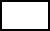 		Προπτυχιακός/η φοιτητής/τρια					Μεταπτυχιακός/ή φοιτητής/τρια					Υποψήφιος/α Διδάκτωρ						Προσωπικό ΕΚΠΑ							Άλλη ………………………………………………..			Παρακαλώ να με εγγράψετε ως μέλος της Βιβλιοθήκης, έχοντας λάβει γνώση των δικαιωμάτων και των υποχρεώσεων που έχω, σύμφωνα με τον κανονισμό λειτουργίας της Βιβλιοθήκης.	Ημερομηνία					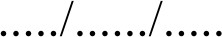 Ο/Η Αιτών/ούσαΣυμπληρώνεται από τη Βιβλιοθήκη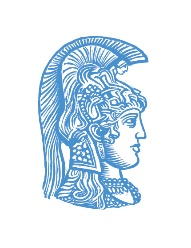 ΕΘΝΙΚΟ ΚΑΙ ΚΑΠΟΔΙΣΤΡΙΑΚΟ ΠΑΝΕΠΙΣΤΗΜΙΟ ΑΘΗΝΩΝΒΙΒΛΙΟΘΗΚΗ ΝΟΜΙΚΗΣ ΣΧΟΛΗΣΣόλωνος 104 & Μαυρομιχάλη 17, Τ.Κ. 106 80, ΑθήναΠληροφορίες: 210 368 8065, 210 368 8020 (fax)Barcode μέλους Βιβλιοθήκης:………………………………………………………Ημερομηνία εισαγωγής στο σύστημα:………………………………………………